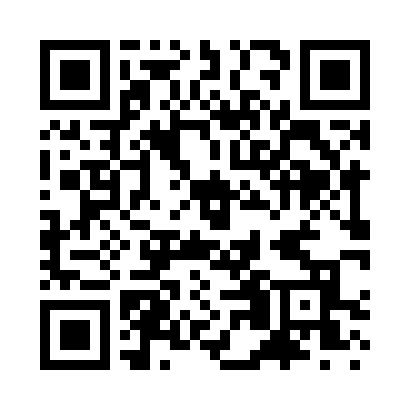 Prayer times for Clifton City, Missouri, USAMon 1 Jul 2024 - Wed 31 Jul 2024High Latitude Method: Angle Based RulePrayer Calculation Method: Islamic Society of North AmericaAsar Calculation Method: ShafiPrayer times provided by https://www.salahtimes.comDateDayFajrSunriseDhuhrAsrMaghribIsha1Mon4:185:511:165:128:4110:142Tue4:185:521:165:128:4110:143Wed4:195:521:175:128:4110:144Thu4:205:531:175:128:4010:135Fri4:205:531:175:128:4010:136Sat4:215:541:175:138:4010:137Sun4:225:551:175:138:4010:128Mon4:235:551:175:138:3910:119Tue4:245:561:185:138:3910:1110Wed4:255:571:185:138:3910:1011Thu4:265:571:185:138:3810:1012Fri4:275:581:185:138:3810:0913Sat4:285:591:185:138:3710:0814Sun4:295:591:185:138:3710:0715Mon4:306:001:185:138:3610:0616Tue4:316:011:185:138:3610:0617Wed4:326:021:185:138:3510:0518Thu4:336:021:185:138:3410:0419Fri4:346:031:195:138:3410:0320Sat4:356:041:195:138:3310:0221Sun4:366:051:195:128:3210:0122Mon4:376:061:195:128:3110:0023Tue4:386:061:195:128:319:5824Wed4:406:071:195:128:309:5725Thu4:416:081:195:128:299:5626Fri4:426:091:195:128:289:5527Sat4:436:101:195:118:279:5428Sun4:446:111:195:118:269:5229Mon4:456:111:195:118:259:5130Tue4:476:121:195:118:249:5031Wed4:486:131:195:108:239:49